継続SAK団体登録申込書（クラブ→協会）公益財団法人神奈川県スキー連盟御中　　　（継続用）　　　　　年　　月　　日　　　　　　　　　 協会御中　　　　　　　　　スキークラブ　　　コードNo.　　　　　   担当者氏名：　　　　　　　　　　次の通り会員登録を致します。　　　　連絡先：　　　　　　　　　　　　※メールアドレスか携帯番号　　　　　　　　　　　　　　　　　　　　　　　　　　　　　　　　をご記入ください1．SAK関係団体登録料・各種申請料　SAK団体登録料（初回のみ）＠10,000　　　　　円　協会団体登録料②円バッジテスト@10,000件③　    円バッジテスト  ※3～5級のみ実施の場合 @3,000件④　　円ジュニアテスト@3,000件⑤ 円スノーボードバッジテスト@10,000件⑥ 円クロスカントリーバッジテスト@10,000件⑦ 円合　計　　=　①　～　⑦合　計　　=　①　～　⑦円円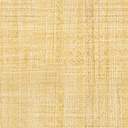 